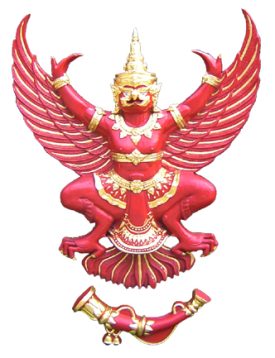 (เลขที่เอกสารการรับลงทะเบียนเป็นห้องปฏิบัติการทดสอบ)(เลขที่เอกสารการรับลงทะเบียนเป็นห้องปฏิบัติการทดสอบ)(เลขที่เอกสารการรับลงทะเบียนเป็นห้องปฏิบัติการทดสอบ)(เลขที่เอกสารการรับลงทะเบียนเป็นห้องปฏิบัติการทดสอบ)(เลขที่เอกสารการรับลงทะเบียนเป็นห้องปฏิบัติการทดสอบ) (ชื่อห้องปฏิบัติการทดสอบ) (ชื่อห้องปฏิบัติการทดสอบ) (ชื่อห้องปฏิบัติการทดสอบ) (ชื่อห้องปฏิบัติการทดสอบ) (ชื่อห้องปฏิบัติการทดสอบ) (ชื่อห้องปฏิบัติการทดสอบ) (ชื่อห้องปฏิบัติการทดสอบ) (ชื่อห้องปฏิบัติการทดสอบ) (ชื่อห้องปฏิบัติการทดสอบ) (ชื่อห้องปฏิบัติการทดสอบ) (ชื่อห้องปฏิบัติการทดสอบ)เลขที่รายงาน   (เลขที่/พ.ศ.)   “วันที่ออกรายงาน   (วัน/เดือน/ปี)   “เลขที่รายงาน   (เลขที่/พ.ศ.)   “วันที่ออกรายงาน   (วัน/เดือน/ปี)   “เลขที่รายงาน   (เลขที่/พ.ศ.)   “วันที่ออกรายงาน   (วัน/เดือน/ปี)   “เลขที่รายงาน   (เลขที่/พ.ศ.)   “วันที่ออกรายงาน   (วัน/เดือน/ปี)   “(เลขที่เอกสารการรับลงทะเบียนเป็นห้องปฏิบัติการทดสอบ)(เลขที่เอกสารการรับลงทะเบียนเป็นห้องปฏิบัติการทดสอบ)(เลขที่เอกสารการรับลงทะเบียนเป็นห้องปฏิบัติการทดสอบ)(เลขที่เอกสารการรับลงทะเบียนเป็นห้องปฏิบัติการทดสอบ)(เลขที่เอกสารการรับลงทะเบียนเป็นห้องปฏิบัติการทดสอบ)รายงานผลการทดสอบมาตรฐานทางเทคนิคของเครื่องส่งวิทยุกระจายเสียงสำหรับการทดลองประกอบกิจการวิทยุกระจายเสียงรายงานผลการทดสอบมาตรฐานทางเทคนิคของเครื่องส่งวิทยุกระจายเสียงสำหรับการทดลองประกอบกิจการวิทยุกระจายเสียงรายงานผลการทดสอบมาตรฐานทางเทคนิคของเครื่องส่งวิทยุกระจายเสียงสำหรับการทดลองประกอบกิจการวิทยุกระจายเสียงรายงานผลการทดสอบมาตรฐานทางเทคนิคของเครื่องส่งวิทยุกระจายเสียงสำหรับการทดลองประกอบกิจการวิทยุกระจายเสียงรายงานผลการทดสอบมาตรฐานทางเทคนิคของเครื่องส่งวิทยุกระจายเสียงสำหรับการทดลองประกอบกิจการวิทยุกระจายเสียงรายงานผลการทดสอบมาตรฐานทางเทคนิคของเครื่องส่งวิทยุกระจายเสียงสำหรับการทดลองประกอบกิจการวิทยุกระจายเสียงรายงานผลการทดสอบมาตรฐานทางเทคนิคของเครื่องส่งวิทยุกระจายเสียงสำหรับการทดลองประกอบกิจการวิทยุกระจายเสียงรายงานผลการทดสอบมาตรฐานทางเทคนิคของเครื่องส่งวิทยุกระจายเสียงสำหรับการทดลองประกอบกิจการวิทยุกระจายเสียงรายงานผลการทดสอบมาตรฐานทางเทคนิคของเครื่องส่งวิทยุกระจายเสียงสำหรับการทดลองประกอบกิจการวิทยุกระจายเสียงรายงานผลการทดสอบมาตรฐานทางเทคนิคของเครื่องส่งวิทยุกระจายเสียงสำหรับการทดลองประกอบกิจการวิทยุกระจายเสียงรายงานผลการทดสอบมาตรฐานทางเทคนิคของเครื่องส่งวิทยุกระจายเสียงสำหรับการทดลองประกอบกิจการวิทยุกระจายเสียงเลขที่รายงาน   (เลขที่/พ.ศ.)   “วันที่ออกรายงาน   (วัน/เดือน/ปี)   “เลขที่รายงาน   (เลขที่/พ.ศ.)   “วันที่ออกรายงาน   (วัน/เดือน/ปี)   “เลขที่รายงาน   (เลขที่/พ.ศ.)   “วันที่ออกรายงาน   (วัน/เดือน/ปี)   “เลขที่รายงาน   (เลขที่/พ.ศ.)   “วันที่ออกรายงาน   (วัน/เดือน/ปี)   “๑.   รายละเอียดผู้ส่งทดสอบ๑.   รายละเอียดผู้ส่งทดสอบ๑.   รายละเอียดผู้ส่งทดสอบ๑.   รายละเอียดผู้ส่งทดสอบ๑.   รายละเอียดผู้ส่งทดสอบ๑.   รายละเอียดผู้ส่งทดสอบ๑.   รายละเอียดผู้ส่งทดสอบ๑.   รายละเอียดผู้ส่งทดสอบ๑.   รายละเอียดผู้ส่งทดสอบ๑.   รายละเอียดผู้ส่งทดสอบ๑.   รายละเอียดผู้ส่งทดสอบ๑.   รายละเอียดผู้ส่งทดสอบ๑.   รายละเอียดผู้ส่งทดสอบ๑.   รายละเอียดผู้ส่งทดสอบ๑.   รายละเอียดผู้ส่งทดสอบ๑.   รายละเอียดผู้ส่งทดสอบ๑.   รายละเอียดผู้ส่งทดสอบ๑.   รายละเอียดผู้ส่งทดสอบ๑.   รายละเอียดผู้ส่งทดสอบ๑.   รายละเอียดผู้ส่งทดสอบ๑.   รายละเอียดผู้ส่งทดสอบหน่วยงานหน่วยงานหน่วยงานหน่วยงาน															       ฟ															       ฟ															       ฟ															       ฟ															       ฟ															       ฟ															       ฟ															       ฟ															       ฟ															       ฟ															       ฟ															       ฟ															       ฟ															       ฟ															       ฟ															       ฟ															       ฟที่อยู่															             ฟ															             ฟ															             ฟ															             ฟ															             ฟ															             ฟ															             ฟ															             ฟ															             ฟ															             ฟ															             ฟ															             ฟ															             ฟ															             ฟ															             ฟ															             ฟ															             ฟ															             ฟ															             ฟ															             ฟโทรศัพท์โทรศัพท์โทรศัพท์โทรศัพท์			       ฟ			       ฟ			       ฟ			       ฟ			       ฟโทรสาร			   ฟ			   ฟ			   ฟ			   ฟ			   ฟอีเมล์อีเมล์อีเมล์			         ฟ			         ฟ			         ฟชื่อผู้ติดต่อชื่อผู้ติดต่อชื่อผู้ติดต่อชื่อผู้ติดต่อ															       ฟ															       ฟ															       ฟ															       ฟ															       ฟ															       ฟ															       ฟ															       ฟ															       ฟ															       ฟ															       ฟ															       ฟ															       ฟ															       ฟ															       ฟ															       ฟ															       ฟ๒.   รายละเอียดเครื่องส่งวิทยุกระจายเสียงฯ๒.   รายละเอียดเครื่องส่งวิทยุกระจายเสียงฯ๒.   รายละเอียดเครื่องส่งวิทยุกระจายเสียงฯ๒.   รายละเอียดเครื่องส่งวิทยุกระจายเสียงฯ๒.   รายละเอียดเครื่องส่งวิทยุกระจายเสียงฯ๒.   รายละเอียดเครื่องส่งวิทยุกระจายเสียงฯ๒.   รายละเอียดเครื่องส่งวิทยุกระจายเสียงฯ๒.   รายละเอียดเครื่องส่งวิทยุกระจายเสียงฯ๒.   รายละเอียดเครื่องส่งวิทยุกระจายเสียงฯ๒.   รายละเอียดเครื่องส่งวิทยุกระจายเสียงฯ๒.   รายละเอียดเครื่องส่งวิทยุกระจายเสียงฯ๒.   รายละเอียดเครื่องส่งวิทยุกระจายเสียงฯ๒.   รายละเอียดเครื่องส่งวิทยุกระจายเสียงฯ๒.   รายละเอียดเครื่องส่งวิทยุกระจายเสียงฯ๒.   รายละเอียดเครื่องส่งวิทยุกระจายเสียงฯ๒.   รายละเอียดเครื่องส่งวิทยุกระจายเสียงฯ๒.   รายละเอียดเครื่องส่งวิทยุกระจายเสียงฯ๒.   รายละเอียดเครื่องส่งวิทยุกระจายเสียงฯ๒.   รายละเอียดเครื่องส่งวิทยุกระจายเสียงฯ๒.   รายละเอียดเครื่องส่งวิทยุกระจายเสียงฯ๒.   รายละเอียดเครื่องส่งวิทยุกระจายเสียงฯประเภทเครื่องวิทยุคมนาคมประเภทเครื่องวิทยุคมนาคมประเภทเครื่องวิทยุคมนาคมประเภทเครื่องวิทยุคมนาคมประเภทเครื่องวิทยุคมนาคมประเภทเครื่องวิทยุคมนาคมเครื่องส่งวิทยุกระจายเสียงย่านความถี่วิทยุ  FMเครื่องส่งวิทยุกระจายเสียงย่านความถี่วิทยุ  FMเครื่องส่งวิทยุกระจายเสียงย่านความถี่วิทยุ  FMเครื่องส่งวิทยุกระจายเสียงย่านความถี่วิทยุ  FMเครื่องส่งวิทยุกระจายเสียงย่านความถี่วิทยุ  FMเครื่องส่งวิทยุกระจายเสียงย่านความถี่วิทยุ  FMเครื่องส่งวิทยุกระจายเสียงย่านความถี่วิทยุ  FMเครื่องส่งวิทยุกระจายเสียงย่านความถี่วิทยุ  FMเครื่องส่งวิทยุกระจายเสียงย่านความถี่วิทยุ  FMเครื่องส่งวิทยุกระจายเสียงย่านความถี่วิทยุ  FMเครื่องส่งวิทยุกระจายเสียงย่านความถี่วิทยุ  FMเครื่องส่งวิทยุกระจายเสียงย่านความถี่วิทยุ  FMเครื่องส่งวิทยุกระจายเสียงย่านความถี่วิทยุ  FMเครื่องส่งวิทยุกระจายเสียงย่านความถี่วิทยุ  FMเครื่องส่งวิทยุกระจายเสียงย่านความถี่วิทยุ  FMตราอักษรตราอักษรตราอักษร						    ฟ						    ฟ						    ฟ						    ฟ						    ฟ						    ฟ						    ฟ						    ฟรุ่น/แบบรุ่น/แบบ							  ฟ							  ฟ							  ฟ							  ฟ							  ฟ							  ฟ							  ฟ							  ฟหมายเลขเครื่อง 				                    ฟหมายเลขเครื่อง 				                    ฟหมายเลขเครื่อง 				                    ฟหมายเลขเครื่อง 				                    ฟหมายเลขเครื่อง 				                    ฟหมายเลขเครื่อง 				                    ฟหมายเลขเครื่อง 				                    ฟหมายเลขเครื่อง 				                    ฟหมายเลขเครื่อง 				                    ฟหมายเลขเครื่อง 				                    ฟหมายเลขเครื่อง 				                    ฟหมายเลขเครื่อง 				                    ฟหมายเลขเครื่อง 				                    ฟหมายเลขเครื่อง 				                    ฟหมายเลขเครื่อง 				                    ฟหมายเลขเครื่อง 				                    ฟหมายเลขเครื่อง 				                    ฟหมายเลขเครื่อง 				                    ฟหมายเลขเครื่อง 				                    ฟหมายเลขเครื่อง 				                    ฟหมายเลขเครื่อง 				                    ฟใบอนุญาต (ถ้ามี)	 นำเข้า 		  ทำ 	เลขที่ 			     	ฟ 	ลงวันที่  	(วัน/เดือน/ปี)      ฟใบอนุญาต (ถ้ามี)	 นำเข้า 		  ทำ 	เลขที่ 			     	ฟ 	ลงวันที่  	(วัน/เดือน/ปี)      ฟใบอนุญาต (ถ้ามี)	 นำเข้า 		  ทำ 	เลขที่ 			     	ฟ 	ลงวันที่  	(วัน/เดือน/ปี)      ฟใบอนุญาต (ถ้ามี)	 นำเข้า 		  ทำ 	เลขที่ 			     	ฟ 	ลงวันที่  	(วัน/เดือน/ปี)      ฟใบอนุญาต (ถ้ามี)	 นำเข้า 		  ทำ 	เลขที่ 			     	ฟ 	ลงวันที่  	(วัน/เดือน/ปี)      ฟใบอนุญาต (ถ้ามี)	 นำเข้า 		  ทำ 	เลขที่ 			     	ฟ 	ลงวันที่  	(วัน/เดือน/ปี)      ฟใบอนุญาต (ถ้ามี)	 นำเข้า 		  ทำ 	เลขที่ 			     	ฟ 	ลงวันที่  	(วัน/เดือน/ปี)      ฟใบอนุญาต (ถ้ามี)	 นำเข้า 		  ทำ 	เลขที่ 			     	ฟ 	ลงวันที่  	(วัน/เดือน/ปี)      ฟใบอนุญาต (ถ้ามี)	 นำเข้า 		  ทำ 	เลขที่ 			     	ฟ 	ลงวันที่  	(วัน/เดือน/ปี)      ฟใบอนุญาต (ถ้ามี)	 นำเข้า 		  ทำ 	เลขที่ 			     	ฟ 	ลงวันที่  	(วัน/เดือน/ปี)      ฟใบอนุญาต (ถ้ามี)	 นำเข้า 		  ทำ 	เลขที่ 			     	ฟ 	ลงวันที่  	(วัน/เดือน/ปี)      ฟใบอนุญาต (ถ้ามี)	 นำเข้า 		  ทำ 	เลขที่ 			     	ฟ 	ลงวันที่  	(วัน/เดือน/ปี)      ฟใบอนุญาต (ถ้ามี)	 นำเข้า 		  ทำ 	เลขที่ 			     	ฟ 	ลงวันที่  	(วัน/เดือน/ปี)      ฟใบอนุญาต (ถ้ามี)	 นำเข้า 		  ทำ 	เลขที่ 			     	ฟ 	ลงวันที่  	(วัน/เดือน/ปี)      ฟใบอนุญาต (ถ้ามี)	 นำเข้า 		  ทำ 	เลขที่ 			     	ฟ 	ลงวันที่  	(วัน/เดือน/ปี)      ฟใบอนุญาต (ถ้ามี)	 นำเข้า 		  ทำ 	เลขที่ 			     	ฟ 	ลงวันที่  	(วัน/เดือน/ปี)      ฟใบอนุญาต (ถ้ามี)	 นำเข้า 		  ทำ 	เลขที่ 			     	ฟ 	ลงวันที่  	(วัน/เดือน/ปี)      ฟใบอนุญาต (ถ้ามี)	 นำเข้า 		  ทำ 	เลขที่ 			     	ฟ 	ลงวันที่  	(วัน/เดือน/ปี)      ฟใบอนุญาต (ถ้ามี)	 นำเข้า 		  ทำ 	เลขที่ 			     	ฟ 	ลงวันที่  	(วัน/เดือน/ปี)      ฟใบอนุญาต (ถ้ามี)	 นำเข้า 		  ทำ 	เลขที่ 			     	ฟ 	ลงวันที่  	(วัน/เดือน/ปี)      ฟใบอนุญาต (ถ้ามี)	 นำเข้า 		  ทำ 	เลขที่ 			     	ฟ 	ลงวันที่  	(วัน/เดือน/ปี)      ฟเลขที่หนังสืออนุญาตทดลองประกอบกิจการวิทยุกระจายเสียงจาก สำนักงาน กสทช.เลขที่ 			     	ฟ 	ลงวันที่  	(วัน/เดือน/ปี)      ฟเลขที่หนังสืออนุญาตทดลองประกอบกิจการวิทยุกระจายเสียงจาก สำนักงาน กสทช.เลขที่ 			     	ฟ 	ลงวันที่  	(วัน/เดือน/ปี)      ฟเลขที่หนังสืออนุญาตทดลองประกอบกิจการวิทยุกระจายเสียงจาก สำนักงาน กสทช.เลขที่ 			     	ฟ 	ลงวันที่  	(วัน/เดือน/ปี)      ฟเลขที่หนังสืออนุญาตทดลองประกอบกิจการวิทยุกระจายเสียงจาก สำนักงาน กสทช.เลขที่ 			     	ฟ 	ลงวันที่  	(วัน/เดือน/ปี)      ฟเลขที่หนังสืออนุญาตทดลองประกอบกิจการวิทยุกระจายเสียงจาก สำนักงาน กสทช.เลขที่ 			     	ฟ 	ลงวันที่  	(วัน/เดือน/ปี)      ฟเลขที่หนังสืออนุญาตทดลองประกอบกิจการวิทยุกระจายเสียงจาก สำนักงาน กสทช.เลขที่ 			     	ฟ 	ลงวันที่  	(วัน/เดือน/ปี)      ฟเลขที่หนังสืออนุญาตทดลองประกอบกิจการวิทยุกระจายเสียงจาก สำนักงาน กสทช.เลขที่ 			     	ฟ 	ลงวันที่  	(วัน/เดือน/ปี)      ฟเลขที่หนังสืออนุญาตทดลองประกอบกิจการวิทยุกระจายเสียงจาก สำนักงาน กสทช.เลขที่ 			     	ฟ 	ลงวันที่  	(วัน/เดือน/ปี)      ฟเลขที่หนังสืออนุญาตทดลองประกอบกิจการวิทยุกระจายเสียงจาก สำนักงาน กสทช.เลขที่ 			     	ฟ 	ลงวันที่  	(วัน/เดือน/ปี)      ฟเลขที่หนังสืออนุญาตทดลองประกอบกิจการวิทยุกระจายเสียงจาก สำนักงาน กสทช.เลขที่ 			     	ฟ 	ลงวันที่  	(วัน/เดือน/ปี)      ฟเลขที่หนังสืออนุญาตทดลองประกอบกิจการวิทยุกระจายเสียงจาก สำนักงาน กสทช.เลขที่ 			     	ฟ 	ลงวันที่  	(วัน/เดือน/ปี)      ฟเลขที่หนังสืออนุญาตทดลองประกอบกิจการวิทยุกระจายเสียงจาก สำนักงาน กสทช.เลขที่ 			     	ฟ 	ลงวันที่  	(วัน/เดือน/ปี)      ฟเลขที่หนังสืออนุญาตทดลองประกอบกิจการวิทยุกระจายเสียงจาก สำนักงาน กสทช.เลขที่ 			     	ฟ 	ลงวันที่  	(วัน/เดือน/ปี)      ฟเลขที่หนังสืออนุญาตทดลองประกอบกิจการวิทยุกระจายเสียงจาก สำนักงาน กสทช.เลขที่ 			     	ฟ 	ลงวันที่  	(วัน/เดือน/ปี)      ฟเลขที่หนังสืออนุญาตทดลองประกอบกิจการวิทยุกระจายเสียงจาก สำนักงาน กสทช.เลขที่ 			     	ฟ 	ลงวันที่  	(วัน/เดือน/ปี)      ฟเลขที่หนังสืออนุญาตทดลองประกอบกิจการวิทยุกระจายเสียงจาก สำนักงาน กสทช.เลขที่ 			     	ฟ 	ลงวันที่  	(วัน/เดือน/ปี)      ฟเลขที่หนังสืออนุญาตทดลองประกอบกิจการวิทยุกระจายเสียงจาก สำนักงาน กสทช.เลขที่ 			     	ฟ 	ลงวันที่  	(วัน/เดือน/ปี)      ฟเลขที่หนังสืออนุญาตทดลองประกอบกิจการวิทยุกระจายเสียงจาก สำนักงาน กสทช.เลขที่ 			     	ฟ 	ลงวันที่  	(วัน/เดือน/ปี)      ฟเลขที่หนังสืออนุญาตทดลองประกอบกิจการวิทยุกระจายเสียงจาก สำนักงาน กสทช.เลขที่ 			     	ฟ 	ลงวันที่  	(วัน/เดือน/ปี)      ฟเลขที่หนังสืออนุญาตทดลองประกอบกิจการวิทยุกระจายเสียงจาก สำนักงาน กสทช.เลขที่ 			     	ฟ 	ลงวันที่  	(วัน/เดือน/ปี)      ฟเลขที่หนังสืออนุญาตทดลองประกอบกิจการวิทยุกระจายเสียงจาก สำนักงาน กสทช.เลขที่ 			     	ฟ 	ลงวันที่  	(วัน/เดือน/ปี)      ฟวันที่รับเครื่องส่งวิทยุกระจายเสียงฯวันที่รับเครื่องส่งวิทยุกระจายเสียงฯวันที่รับเครื่องส่งวิทยุกระจายเสียงฯวันที่รับเครื่องส่งวิทยุกระจายเสียงฯวันที่รับเครื่องส่งวิทยุกระจายเสียงฯวันที่รับเครื่องส่งวิทยุกระจายเสียงฯวันที่รับเครื่องส่งวิทยุกระจายเสียงฯ	(วัน/เดือน/ปี)      ฟ	(วัน/เดือน/ปี)      ฟ	(วัน/เดือน/ปี)      ฟ	(วัน/เดือน/ปี)      ฟ	(วัน/เดือน/ปี)      ฟ	(วัน/เดือน/ปี)      ฟ	(วัน/เดือน/ปี)      ฟ	(วัน/เดือน/ปี)      ฟ	(วัน/เดือน/ปี)      ฟ	(วัน/เดือน/ปี)      ฟ	(วัน/เดือน/ปี)      ฟ	(วัน/เดือน/ปี)      ฟ	(วัน/เดือน/ปี)      ฟ	(วัน/เดือน/ปี)      ฟ๓.   ผลการทดสอบมาตรฐานทางเทคนิค๓.   ผลการทดสอบมาตรฐานทางเทคนิค๓.   ผลการทดสอบมาตรฐานทางเทคนิค๓.   ผลการทดสอบมาตรฐานทางเทคนิค๓.   ผลการทดสอบมาตรฐานทางเทคนิค๓.   ผลการทดสอบมาตรฐานทางเทคนิค๓.   ผลการทดสอบมาตรฐานทางเทคนิค๓.   ผลการทดสอบมาตรฐานทางเทคนิค๓.   ผลการทดสอบมาตรฐานทางเทคนิค๓.   ผลการทดสอบมาตรฐานทางเทคนิค๓.   ผลการทดสอบมาตรฐานทางเทคนิค๓.   ผลการทดสอบมาตรฐานทางเทคนิค๓.   ผลการทดสอบมาตรฐานทางเทคนิค๓.   ผลการทดสอบมาตรฐานทางเทคนิค๓.   ผลการทดสอบมาตรฐานทางเทคนิค๓.   ผลการทดสอบมาตรฐานทางเทคนิค๓.   ผลการทดสอบมาตรฐานทางเทคนิค๓.   ผลการทดสอบมาตรฐานทางเทคนิค๓.   ผลการทดสอบมาตรฐานทางเทคนิค๓.   ผลการทดสอบมาตรฐานทางเทคนิค๓.   ผลการทดสอบมาตรฐานทางเทคนิคค่าที่ระบุค่าที่ระบุค่าที่ระบุค่าที่ระบุค่าที่ระบุค่าที่ระบุค่าที่วัดได้ค่าที่วัดได้ค่าที่วัดได้ค่าที่วัดได้ค่าที่วัดได้ผลการทดสอบ( ผ่าน, ไม่ผ่าน)ผลการทดสอบ( ผ่าน, ไม่ผ่าน)ทั่วไปทั่วไปทั่วไปทั่วไปทั่วไปทั่วไปทั่วไปทั่วไปทั่วไปทั่วไปทั่วไปทั่วไปทั่วไปทั่วไปทั่วไปทั่วไปทั่วไปทั่วไปทั่วไปทั่วไปทั่วไป๓.๐๓.๐ความถี่วิทยุที่ได้รับอนุญาตความถี่วิทยุที่ได้รับอนุญาตความถี่วิทยุที่ได้รับอนุญาตความถี่วิทยุที่ได้รับอนุญาตความถี่วิทยุที่ได้รับอนุญาตความถี่วิทยุที่ได้รับอนุญาตMHzMHzMHzMHzภาคส่งภาคส่งภาคส่งภาคส่งภาคส่งภาคส่งภาคส่งภาคส่งภาคส่งภาคส่งภาคส่งภาคส่งภาคส่งภาคส่งภาคส่งภาคส่งภาคส่งภาคส่งภาคส่งภาคส่งภาคส่ง๓.๑๓.๑กำลังคลื่นพาห์ที่กำหนดกำลังคลื่นพาห์ที่กำหนดกำลังคลื่นพาห์ที่กำหนดกำลังคลื่นพาห์ที่กำหนดกำลังคลื่นพาห์ที่กำหนดกำลังคลื่นพาห์ที่กำหนด500 W ± 0.5 dB500 W ± 0.5 dB500 W ± 0.5 dB500 W ± 0.5 dBWWWW๓.๒๓.๒การแพร่แปลกปลอมการแพร่แปลกปลอมการแพร่แปลกปลอมการแพร่แปลกปลอมการแพร่แปลกปลอมการแพร่แปลกปลอมต่ำกว่ากำลังคลื่นพาห์อย่างน้อย (46 + 10logP) หรือ 70 ต่ำกว่ากำลังคลื่นพาห์อย่างน้อย (46 + 10logP) หรือ 70 ต่ำกว่ากำลังคลื่นพาห์อย่างน้อย (46 + 10logP) หรือ 70 ต่ำกว่ากำลังคลื่นพาห์อย่างน้อย (46 + 10logP) หรือ 70 dBcdBcdBcdBc๓.๓๓.๓การแพร่นอกแถบการแพร่นอกแถบการแพร่นอกแถบการแพร่นอกแถบการแพร่นอกแถบการแพร่นอกแถบการแพร่นอกแถบการแพร่นอกแถบการแพร่นอกแถบการแพร่นอกแถบการแพร่นอกแถบการแพร่นอกแถบการแพร่นอกแถบการแพร่นอกแถบการแพร่นอกแถบการแพร่นอกแถบการแพร่นอกแถบการแพร่นอกแถบการแพร่นอกแถบ๓.๓๓.๓fc + 100 kHzfc + 100 kHzfc + 100 kHzfc + 100 kHzfc + 100 kHzfc + 100 kHzน้อยกว่า   0น้อยกว่า   0น้อยกว่า   0น้อยกว่า   0dBcdBcdBcdBc๓.๓๓.๓fc - 100 kHzfc - 100 kHzfc - 100 kHzfc - 100 kHzfc - 100 kHzfc - 100 kHzน้อยกว่า    0น้อยกว่า    0น้อยกว่า    0น้อยกว่า    0dBcdBcdBcdBc๓.๓๓.๓fc + 200 kHzfc + 200 kHzfc + 200 kHzfc + 200 kHzfc + 200 kHzfc + 200 kHzน้อยกว่า -80น้อยกว่า -80น้อยกว่า -80น้อยกว่า -80dBcdBcdBcdBc๓.๓๓.๓fc - 200 kHzfc - 200 kHzfc - 200 kHzfc - 200 kHzfc - 200 kHzfc - 200 kHzน้อยกว่า -80น้อยกว่า -80น้อยกว่า -80น้อยกว่า -80dBcdBcdBcdBc๓.๓๓.๓fc + 300 kHzfc + 300 kHzfc + 300 kHzfc + 300 kHzfc + 300 kHzfc + 300 kHzน้อยกว่า -85น้อยกว่า -85น้อยกว่า -85น้อยกว่า -85dBcdBcdBcdBc๓.๓๓.๓fc - 300 kHzfc - 300 kHzfc - 300 kHzfc - 300 kHzfc - 300 kHzfc - 300 kHzน้อยกว่า -85น้อยกว่า -85น้อยกว่า -85น้อยกว่า -85dBcdBcdBcdBc๓.๓๓.๓fc + 500 kHzfc + 500 kHzfc + 500 kHzfc + 500 kHzfc + 500 kHzfc + 500 kHzน้อยกว่า -85น้อยกว่า -85น้อยกว่า -85น้อยกว่า -85dBcdBcdBcdBc๓.๓๓.๓fc - 500 kHzfc - 500 kHzfc - 500 kHzfc - 500 kHzfc - 500 kHzfc - 500 kHzน้อยกว่า -85น้อยกว่า -85น้อยกว่า -85น้อยกว่า -85dBcdBcdBcdBc๓.๔๓.๔ค่าผิดพลาดทางความถี่ค่าผิดพลาดทางความถี่ค่าผิดพลาดทางความถี่ค่าผิดพลาดทางความถี่ค่าผิดพลาดทางความถี่ค่าผิดพลาดทางความถี่±2±2±2±2kHzkHzkHzkHz๓.๕๓.๕ค่าเบี่ยงเบนทางความถี่ค่าเบี่ยงเบนทางความถี่ค่าเบี่ยงเบนทางความถี่ค่าเบี่ยงเบนทางความถี่ค่าเบี่ยงเบนทางความถี่ค่าเบี่ยงเบนทางความถี่±75±75±75±75kHzkHzkHzkHz(เลขที่เอกสารการรับลงทะเบียนเป็นห้องปฏิบัติการทดสอบ) (ชื่อห้องปฏิบัติการทดสอบ)เลขที่รายงาน   (เลขที่/พ.ศ.)   “วันที่ออกรายงาน   (วัน/เดือน/ปี)   “(เลขที่เอกสารการรับลงทะเบียนเป็นห้องปฏิบัติการทดสอบ)รายงานผลการทดสอบมาตรฐานทางเทคนิคของเครื่องส่งวิทยุกระจายเสียงสำหรับการทดลองประกอบกิจการวิทยุกระจายเสียงเลขที่รายงาน   (เลขที่/พ.ศ.)   “วันที่ออกรายงาน   (วัน/เดือน/ปี)   “๔.   ภาพถ่ายเครื่องส่งวิทยุกระจายเสียงฯ ที่นำมารับบริการทดสอบ๔.   ภาพถ่ายเครื่องส่งวิทยุกระจายเสียงฯ ที่นำมารับบริการทดสอบ๔.   ภาพถ่ายเครื่องส่งวิทยุกระจายเสียงฯ ที่นำมารับบริการทดสอบ๔.๑   ภาพถ่ายด้านหน้า๔.๒   ภาพถ่ายด้านหลัง๔.๑   ภาพถ่ายด้านหน้า๔.๒   ภาพถ่ายด้านหลัง๔.๑   ภาพถ่ายด้านหน้า๔.๒   ภาพถ่ายด้านหลัง(เลขที่เอกสารการรับลงทะเบียนเป็นห้องปฏิบัติการทดสอบ) (ชื่อห้องปฏิบัติการทดสอบ) (ชื่อห้องปฏิบัติการทดสอบ)เลขที่รายงาน   (เลขที่/พ.ศ.)   “วันที่ออกรายงาน   (วัน/เดือน/ปี)   “(เลขที่เอกสารการรับลงทะเบียนเป็นห้องปฏิบัติการทดสอบ)รายงานผลการทดสอบมาตรฐานทางเทคนิคของเครื่องส่งวิทยุกระจายเสียงสำหรับการทดลองประกอบกิจการวิทยุกระจายเสียงรายงานผลการทดสอบมาตรฐานทางเทคนิคของเครื่องส่งวิทยุกระจายเสียงสำหรับการทดลองประกอบกิจการวิทยุกระจายเสียงเลขที่รายงาน   (เลขที่/พ.ศ.)   “วันที่ออกรายงาน   (วัน/เดือน/ปี)   “๔.๓   ภาพถ่ายภายในเครื่องส่งวิทยุกระจายเสียงฯ ๔.๓   ภาพถ่ายภายในเครื่องส่งวิทยุกระจายเสียงฯ ๔.๓   ภาพถ่ายภายในเครื่องส่งวิทยุกระจายเสียงฯ ๔.๓   ภาพถ่ายภายในเครื่องส่งวิทยุกระจายเสียงฯ (เลขที่เอกสารการรับลงทะเบียนเป็นห้องปฏิบัติการทดสอบ) (ชื่อห้องปฏิบัติการทดสอบ) (ชื่อห้องปฏิบัติการทดสอบ)เลขที่รายงาน   (เลขที่/พ.ศ.)   “วันที่ออกรายงาน   (วัน/เดือน/ปี)   .(เลขที่เอกสารการรับลงทะเบียนเป็นห้องปฏิบัติการทดสอบ)รายงานผลการทดสอบมาตรฐานทางเทคนิคของเครื่องส่งวิทยุกระจายเสียงสำหรับการทดลองประกอบกิจการวิทยุกระจายเสียงรายงานผลการทดสอบมาตรฐานทางเทคนิคของเครื่องส่งวิทยุกระจายเสียงสำหรับการทดลองประกอบกิจการวิทยุกระจายเสียงเลขที่รายงาน   (เลขที่/พ.ศ.)   “วันที่ออกรายงาน   (วัน/เดือน/ปี)   .                 คำรับรองของ (ชื่อห้องปฏิบัติการทดสอบ)๑.	รายงานผลการทดสอบนี้มีผลเฉพาะกับเครื่องส่งวิทยุกระจายเสียงสำหรับการทดลองประกอบกิจการวิทยุกระจายเสียงที่นำมาทดสอบ         เท่านั้น๒.	(ชื่อห้องปฏิบัติการทดสอบ) ขอรับรองว่าข้อมูลรายละเอียดและผลการทดสอบตามที่ปรากฏในรายงานผลการทดสอบนี้ ถูกต้อง         ครบถ้วนและเป็นความจริง๓.	กรณีปรากฏในภายหลังว่า (ชื่อห้องปฏิบัติการทดสอบ) ทำเอกสารหลักฐานรายงานผลการทดสอบอันเป็นเท็จ (ชื่อห้องปฏิบัติการทดสอบ) ยินยอมรับผิดตามกฎหมายที่เกี่ยวข้อง และผู้ใช้รายงานผลการทดสอบนี้อาจถูกเพิกถอนใบอนุญาตทดลองประกอบกิจการวิทยุกระจายเสียง และใบอนุญาตตามกฎหมายว่าด้วยวิทยุคมนาคมที่เกี่ยวข้อง                 คำรับรองของ (ชื่อห้องปฏิบัติการทดสอบ)๑.	รายงานผลการทดสอบนี้มีผลเฉพาะกับเครื่องส่งวิทยุกระจายเสียงสำหรับการทดลองประกอบกิจการวิทยุกระจายเสียงที่นำมาทดสอบ         เท่านั้น๒.	(ชื่อห้องปฏิบัติการทดสอบ) ขอรับรองว่าข้อมูลรายละเอียดและผลการทดสอบตามที่ปรากฏในรายงานผลการทดสอบนี้ ถูกต้อง         ครบถ้วนและเป็นความจริง๓.	กรณีปรากฏในภายหลังว่า (ชื่อห้องปฏิบัติการทดสอบ) ทำเอกสารหลักฐานรายงานผลการทดสอบอันเป็นเท็จ (ชื่อห้องปฏิบัติการทดสอบ) ยินยอมรับผิดตามกฎหมายที่เกี่ยวข้อง และผู้ใช้รายงานผลการทดสอบนี้อาจถูกเพิกถอนใบอนุญาตทดลองประกอบกิจการวิทยุกระจายเสียง และใบอนุญาตตามกฎหมายว่าด้วยวิทยุคมนาคมที่เกี่ยวข้อง                 คำรับรองของ (ชื่อห้องปฏิบัติการทดสอบ)๑.	รายงานผลการทดสอบนี้มีผลเฉพาะกับเครื่องส่งวิทยุกระจายเสียงสำหรับการทดลองประกอบกิจการวิทยุกระจายเสียงที่นำมาทดสอบ         เท่านั้น๒.	(ชื่อห้องปฏิบัติการทดสอบ) ขอรับรองว่าข้อมูลรายละเอียดและผลการทดสอบตามที่ปรากฏในรายงานผลการทดสอบนี้ ถูกต้อง         ครบถ้วนและเป็นความจริง๓.	กรณีปรากฏในภายหลังว่า (ชื่อห้องปฏิบัติการทดสอบ) ทำเอกสารหลักฐานรายงานผลการทดสอบอันเป็นเท็จ (ชื่อห้องปฏิบัติการทดสอบ) ยินยอมรับผิดตามกฎหมายที่เกี่ยวข้อง และผู้ใช้รายงานผลการทดสอบนี้อาจถูกเพิกถอนใบอนุญาตทดลองประกอบกิจการวิทยุกระจายเสียง และใบอนุญาตตามกฎหมายว่าด้วยวิทยุคมนาคมที่เกี่ยวข้อง                 คำรับรองของ (ชื่อห้องปฏิบัติการทดสอบ)๑.	รายงานผลการทดสอบนี้มีผลเฉพาะกับเครื่องส่งวิทยุกระจายเสียงสำหรับการทดลองประกอบกิจการวิทยุกระจายเสียงที่นำมาทดสอบ         เท่านั้น๒.	(ชื่อห้องปฏิบัติการทดสอบ) ขอรับรองว่าข้อมูลรายละเอียดและผลการทดสอบตามที่ปรากฏในรายงานผลการทดสอบนี้ ถูกต้อง         ครบถ้วนและเป็นความจริง๓.	กรณีปรากฏในภายหลังว่า (ชื่อห้องปฏิบัติการทดสอบ) ทำเอกสารหลักฐานรายงานผลการทดสอบอันเป็นเท็จ (ชื่อห้องปฏิบัติการทดสอบ) ยินยอมรับผิดตามกฎหมายที่เกี่ยวข้อง และผู้ใช้รายงานผลการทดสอบนี้อาจถูกเพิกถอนใบอนุญาตทดลองประกอบกิจการวิทยุกระจายเสียง และใบอนุญาตตามกฎหมายว่าด้วยวิทยุคมนาคมที่เกี่ยวข้องผู้ทดสอบผู้ทดสอบผู้รับรองรายงานผลการทดสอบผู้รับรองรายงานผลการทดสอบลงชื่อ                                                         ฟ        (                                                      )เลขทะเบียนผู้ทดสอบลงชื่อ                                                         ฟ        (                                                      )เลขทะเบียนผู้ทดสอบลงชื่อ                                                         ฟ        (                                                      )เลขทะเบียนผู้รับรองรายงานผลการทดสอบลงชื่อ                                                         ฟ        (                                                      )เลขทะเบียนผู้รับรองรายงานผลการทดสอบ                                                        ฟ                                                        ฟ                                                        ฟวันที่รับรองรายงานผลการทดสอบ		(วัน/เดือน/ปี)      .                                                        ฟวันที่รับรองรายงานผลการทดสอบ		(วัน/เดือน/ปี)      .วันที่ทดสอบ 		(วัน/เดือน/ปี)      .วันที่ทดสอบ 		(วัน/เดือน/ปี)      .                                                        ฟวันที่รับรองรายงานผลการทดสอบ		(วัน/เดือน/ปี)      .                                                        ฟวันที่รับรองรายงานผลการทดสอบ		(วัน/เดือน/ปี)      .